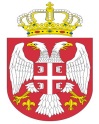 Република СрбијаАутономна Покрајина Војводина							ОПШТИНСКА УПРАВА ОПШТИНЕ ОЏАЦИ       			Одељење за урбанизам, стамбено-комуналне иимовинско-правне послове   Број: ROP-ODZ-38354-IUP-5/2023Заводни број:/Дана: 11.04.2023. године      О Џ А Ц ИОдељење за урбанизам, стамбено-комуналне и имовинско-правне послове, поступајући по захтеву инвеститора, Бајић Бранка из Оџака, улица Боре Станковића 4, за издавање употребне дозволе, на основу члана 158. Закона о планирању и изградњи („Сл.гласник РС“,број 72/09, 81/09-испр., 24/2011, 121/2012, 42/2013- одлука УС, 50/2013- одлука УС, 98/2013-одлука УС, 132/2014, 145/14, 83/18, 31/19,  37/19 др закон, 9/20 и 52/21), члана 43. Правилника о поступку спровођења обједињене процедуре електронским путем („Сл.гласник РС“, бр. 68/19), члана 81. став 1. тачка 3. Статута општине Оџаци („Сл. лист општине Оџаци“, број 2/19), члана 19. Одлуке о организацији Општинске управе општине Оџаци („Службени лист општине Оџаци“, број 11/22), Решења 03-19-10-2/2021-02 од 25.01.2021. године и члана 136. Закона о општем управном поступку („Службени гласник РС“, бр. 18/2016, 95/18 аутентично тумачење и 2/23 Одлука-УС), доноси:Р Е Ш Е Њ ЕО УПОТРЕБНОЈ ДОЗВОЛИИздаје се инвеститору, Бајић Бранку из Оџака, улица Боре Станковића 4, дозвола за употребу дограђеног стамбеног објекта П+0 и изграђеног помоћног објекта П+0 на катастарској парцели број 376/1 к.о. Оџаци, површине 410 m2. Бруто површина објекта број 1 износи (78+38) 116 m2. Дограђено је 38 m2 .Бруто површина објекта број 3 износи 37 m2.Радови су изведени на основу Решења о грађевинској дозволи број: ROP-ODZ-38290-CPI-2/2021 од 13.05.2021. годинеСаставни део овог Решења чини:Елаборат геодетских радова-снимање објекта број 952-092-66799/2022 од 04.08.2022. године израђен од стране  ГБ „ ДП Геометар“ Оџаци, ул. Сомборска бр.16 иПотврда израђена од стране одговорног пројектанта, Соколовић Стојана из Оџака, лиценца број 310 3621 03, да је објекат изведен у потпуности и у складу са техничком документацијом на основу које је издата грађевинска дозвола. Енергетски пасош број ЕП000714252 од 25.10.2022. године израђен од стране „Aliquantum“, Нови Сад, Футошки пут 35, одговорни пројектант  Зоран Рашевић, дипл.инж.арх., лиценца број 381 0240 12;Гарантни рок за објекат из става 1. диспозитива овог решења утврђује се применом Правилника о садржини и начину вршења техничког прегледа објекта, саставу комисије, садржини предлога комисије о утврђивању подобности објекта за употребу, осматрању тла и објекта у току грађења и употребе и минималним гарантним роковима за поједине врсте објеката („Сл. гласник РС“, број 27/15). О б р а з л о ж е њ еИнвеститор радова, Бајић Бранкo из Оџака, улица Боре Станковића 4, преко пуномоћника, Вемић Јоване из Оџака, поднео је овом Одељењу, захтев за издавање употребне дозволе за објекат ближе описан у диспозитиву овог решења.Уз захтев, подносилац захтева је доставио:Елаборат геодетских радова-снимање објекта број 952-092-66799/2022 од 04.08.2022. године израђен од стране  ГБ „ ДП Геометар“ Оџаци, ул. Сомборска бр.16;Потврда израђена од стране одговорног пројектанта, Соколовић Стојана из Оџака, лиценца број 310 3621 03, да је објекат изведен у потпуности и у складу са техничком документацијом на основу које је издата грађевинска дозвола;Енергетски пасош број ЕП000714252 од 25.10.2022. године израђен од стране „Aliquantum“, Нови Сад, Футошки пут 35, одговорни пројектант  Зоран Рашевић, дипл.инж.арх., лиценца број 381 0240 12Пуномоћ за подношење захтева;Доказ о уплати административних такси, накнада и доказ о уплати накнаде за Централну евиденцију.	Поступајући по захтеву, овај орган је извршио проверу испуњености формалних услова и то да ли је: 1) надлежан за поступање по захтеву; 2) да ли је подносилац захтева лице које, у складу са Законом може бити подносилац захтева за издавање употребне дозволе; 3) да ли је захтев поднет у прописаној форми и да ли садржи све прописане податке; 4) да ли је уз захтев приложена сва документација прописана Законом и подзаконским актима донетим на основу Закона; 5) да ли је уз захтев приложен доказ о уплати прописане накнаде, односно таксе и утврдио да су формални услови из члана 43. Правилника о поступку спровођења обједињене процедуре електронским путем („Сл.гласник РС“, број 68/19), испуњени.На основу напред наведеног и из утврђених чињеница, а у складу са чланом 158. Закона о планирању и изградњи („Сл.гласник РС“,број 72/09, 81/09-испр., 24/2011, 121/2012, 42/2013- одлука УС, 50/2013- одлука УС, 98/2013-одлука УС, 132/2014, 145/14, 83/18, 31/19, 37/19 др закон, 9/20 и 52/21), донето је решење као у диспозитиву.	ПОУКА О ПРАВНОМ СРЕДСТВУ: Против овог решења може се изјавити жалба у року од 8 дана од дана пријема истог, кроз Централни информациони систем за електронско поступање у оквиру обједињене процедуре, Покрајинском секретаријату за eнергетику, грађевинарство и саобраћај у Новом Саду, ул. Булевар Михајла Пупина број 16.  Обрадио:дипл.правник Светлана Јовановић							             Руководилац Одељења,							дипл.инж.грађ. Татјана Стаменковић